Уважаемые родители! Предлагаем вам, совместно с ребенком, погрузиться в увлекательный  мир знаний, выполняя несложные задания и просматривая обучающие материалы.Развитие речиТема: Заучивание стихотворения З. Александровой «Родина»Данное занятие поможет детям понять смысл стихотворения («Родина бывает разная, но у всех она одна»), запомнить произведение.1.Задайте ребенку вопрос «Что такое Родина?». Рассмотрите картины с изображением природы России. Побеседуйте о малой Родине ребенка. Расскажите, что дорого вам. Почему вы любите свою Родину. Как вы понимаете понятие «Родина»2.Прочитайте стихотворение З. Александровой «Родина»:Если скажут слово «родина»,
Сразу в памяти встает
Старый дом, в саду смородина,
Толстый тополь у ворот.У реки березка-скромницаИ ромашковый бугор…
А другим, наверно, вспомнится
Свой родной московский двор.Или степь, от маков красная,
Золотая целина…
Родина бывает разная,
Но у всех она одна!3. Повторите первое четверостишие вместе с ребенком. Повторите его тихо, громко, быстр, медленно. Изобразите и обсудите то, что рассказано в четверостишии (в стихотворении).4. Попросите его повторить четверостишие самостоятельно.5.Присоединяйте остальные четверостишия и повторяйте по той же схеме.6.Попросите прочитать всё стихотворение полностью самостоятельно.Устройте литературный вечер «Нет Родины краше России!». Вспомните стихотворения своего детства и прочитайте их для своего ребенка!С уважением, педагоги МБДОУ ДС «Чебурашка» г. Волгодонска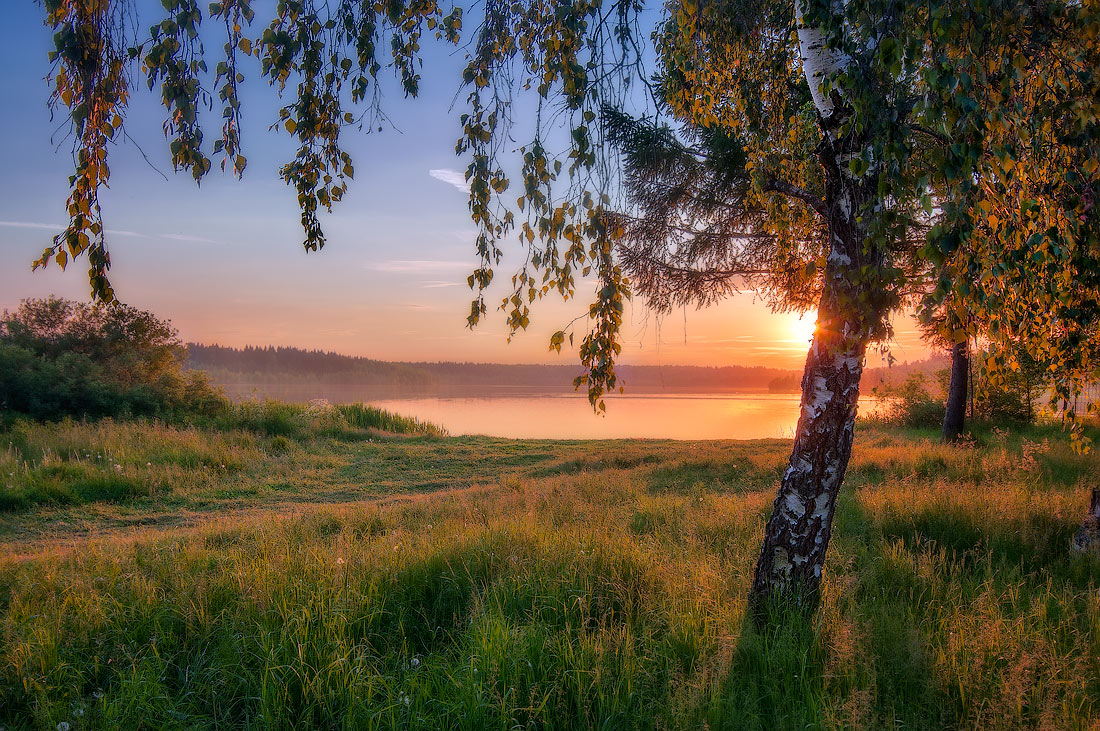 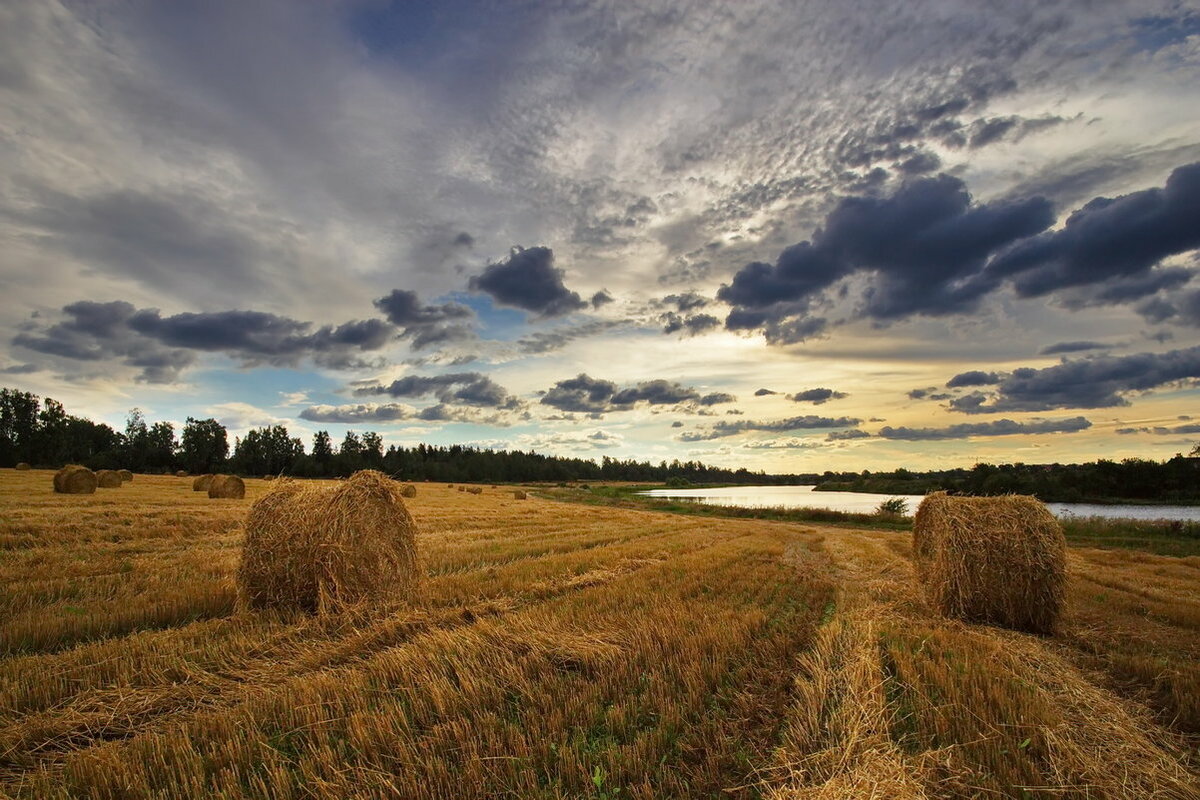 